Имя ______________________________________1.Назови четыре царства живой природы.2. Царства живых существ изучают специальные науки.3.Живые существа отличаются он неживых тем, что они:4. Перечислите органы растений.5. Из чего состоит побег растения?6. Подпиши названия частей цветка.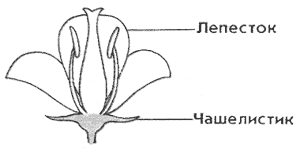 7.Подпиши названия частей семени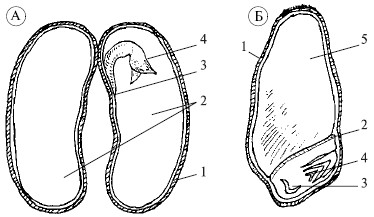 Растения  изучаетЖивотных изучаетГрибы изучаетБактерии изучает